Name:  __________________________________________Date: __________________________________Title: Skittles Probability / Odds Goals/ Objectives: Clarify the difference between probability and oddsMake predictions based on our dataCalculate different probability fractionsCalculate different ratios in relation to oddsHave fun! Materials: Skittles Probability / Odds WorksheetA whole lot of SkittlesActivity Steps: Open Skittles and calculate total number of SkittlesSort Skittles by colorCalculate the separate totals for each color SkittleCalculate the probability of getting each colorCalculate the odds of getting each color Answer the questions related to probability and odds on the worksheet attached Worksheet Modified from: Ms. Milleson’s 7th Grade Blog Citation: Milleson, K. (2012). Probability and Odds - Skittles Activity. Ms. Milleson's 7th Grade Blog. Retrieved from http://msmilleson32.blogspot.com/2012/03/probability-and-odds-skittles-activity.htmlName: ___________________________________            Date: ______________________________Skittles Probability / OddsTotal Number of Skittles: _________________Directions: Answer all questions using the data collected. Find the probability of each situation. P(Blue)                                         2.) P(Orange and Purple)          3.) P(Green and Red)                      4.) P(not Yellow)	Find the odds of each situation.         5.)  Red and Yellow                         6.) Purple and Green       7.) Blue, Orange, and Red               8.) Orange and Blue9.) Is this a dependent or independent event? 10.) Which color of Skittles, if any, do you think is the most common?  Explain your reasoning.11.) You have one of each color Skittle, if you eat them 1 at a time without looking before you pick, what are the odds that you save the green one for last?  12.)  Do you think it is possible to draw a red and then draw red the next three times? Why or why not? Explain. Color# of SkittlesProbability FractionSimplifiedOddsSimplified Odds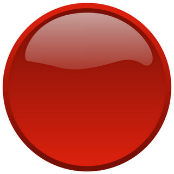 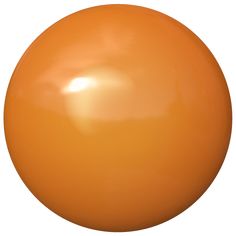 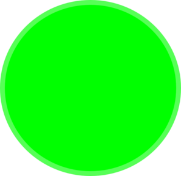 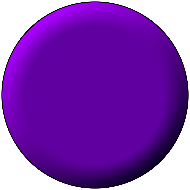 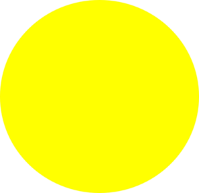 